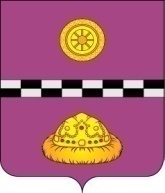 ПОСТАНОВЛЕНИЕот 30 сентября 2013г.                                                                                                 № 660О проведении аукциона по продаже права на заключение договора аренды земельного участка	В соответствии со ст.30, 34, 38, 38.1. Земельного кодека Российской Федерации, постановления Правительства от Российской Федерации от 11.11.2002г. № 808 «Об организации и проведении торгов по продаже находящихся в государственной или муниципальной собственности земельных участков или права на заключение договоров аренды таких земельных участков», Положения о порядке управления и распоряжения земельными участками на территории муниципального района «Княжпогостский», утвержденного решением Совета муниципального района «Княжпогостский» от 27.04.2011г. № 36 в целях проведения аукциона по продаже права на заключение договора аренды земельного участка для жилищного строительстваПОСТАНОВЛЯЮ:	1. Провести аукцион по продаже права на заключение договора аренды земельного участка площадь – 3780,0 кв.м. из земель населенных пунктов городского поселения «Емва» с кадастровым номером 11:10:4501044:318, расположенного по адресу: Республика Коми, Княжпогостский район, г. Емва, ул. Дзержинского, с разрешенным использованием: для строительства малоэтажного многоквартирного жилого дома.	2. Установить:	2.1. Форму торгов – аукцион, открытый по составу участников, с открытой формой подачи предложений о цене.	2.2. Начальную цену права на заключение договора аренды земельного участка, предназначенного для строительства объекта (начальный размер арендной платы в год) в размере 85 000 рублей.	2.3. Величину повышения  начальной цены права заключения  договора аренды земельного участка («шаг аукциона») 4 165 рублей.	2.4. Задаток участия в аукционе – 17 000 рублей.	2.5. Срок аренды земельного участка – 3 (три) года.	3. Отделу по управлению муниципальным имуществом, землями и природными ресурсами администрации муниципального района «Княжпогостский»:- выступить продавцом на аукционе, указанном в пункте 1 настоящего постановления;- осуществить организационные мероприятия, связанные с исполнением настоящего постановления;- по результатам аукциона заключить договор аренды земельного участка.Исполняющий обязанностируководителя администрации                                                                      В.И. Ивочкин